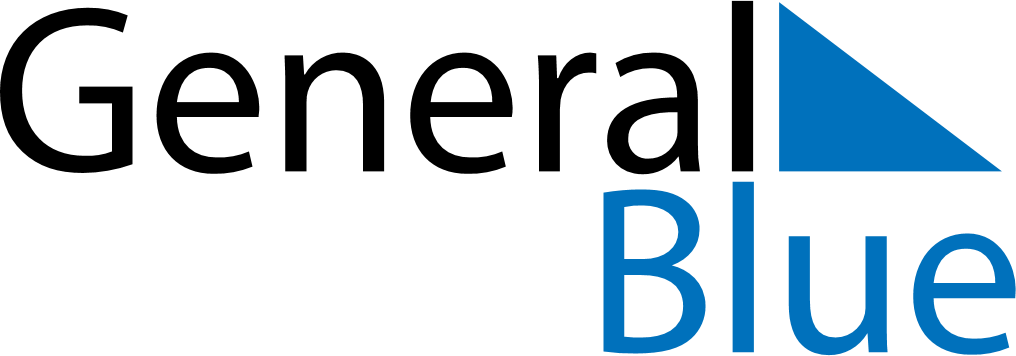 April 2025April 2025April 2025RwandaRwandaMondayTuesdayWednesdayThursdayFridaySaturdaySunday12345678910111213Genocide Memorial Day14151617181920Good Friday21222324252627Easter Monday282930